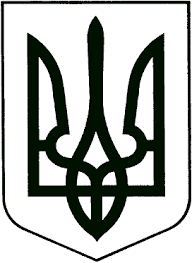 ВИКОНАВЧИЙ КОМІТЕТЗВЯГЕЛЬСЬКОЇ МІСЬКОЇ РАДИРІШЕННЯ24.05.2023  			                                                           №756Про перехід закладів дошкільноїосвіти  на  новий  режим  роботив    літній     період      2023  року     Керуючись підпунктами 1, 2 пункту а статті 32  Закону України                                      «Про місцеве  самоврядування  в Україні»,  враховуючи значне  скорочення відвідувань  дітьми    закладів дошкільної освіти міської територіальної громади  в  літній  період, з метою проведення   ремонтних робіт закладами дошкільної освіти, виконавчий  комітет  міської   радиВИРІШИВ:      1.  Начальнику управління  освіти  і  науки  міської ради  Ващук Т.В.:      1.1. Призупинити тимчасово з 05 червня 2023 року по 30  червня 2023 року функціонування закладів дошкільної освіти №1, 6, Центру розвитку дитини.      1.2. Призупинити тимчасово з 19 червня 2023 року по 04 серпня 2023 року функціонування Великомолодьківського, Пилиповицького закладів дошкільної освіти.                             1.3. Призупинити тимчасово з 03 липня 2023 року по 31 липня 2023 року функціонування закладів дошкільної освіти  № 2, 13, 14, 16,  Наталівського  закладу дошкільної освіти.      1.4. Забезпечити організацію харчування  та   оздоровлення,  дотримання  техніки  безпеки, охорони  життя  та  здоров’я, санітарно-епідеміологічних вимог  в  працюючих   закладах  дошкільної  освіти.      1.5. Залишити розмір батьківської плати за один день відвідування на рівні, встановленому рішенням виконавчого комітету міської ради від 27.12.2022        № 602 «Про встановлення вартості харчування дітей у закладах дошкільної та загальної середньої освіти Звягельської міської територіальної громади на 2023 рік», для дітей закладів дошкільної освіти сільської місцевості (Великомолодьківського, Пилиповицького, Наталівського ЗДО), на період їх тимчасового призупинення та у разі  влаштування дітей у заклади дошкільної освіти міста.      1.6. Дозволити, у  разі необхідності, достроково поновлювати  роботу окремих   закладів дошкільної освіти, зазначених у підпунктах  1.1-1.3  цього  рішення.      2. Керівникам закладів дошкільної освіти:      2.1. Провести роз’яснювальну  роботу  серед  батьків, уточнити  потребу  у   відвідуванні їх  дітьми  закладів дошкільної освіти в літній  період  2023 року.      2.2. Забезпечити  влаштування дітей, які потребують відвідування закладів дошкільної освіти в літній період 2023 року,  в заклади  дошкільної освіти,  що функціонують.      2.3. Забезпечити  підготовку  закладів дошкільної освіти  до нового                    2023-2024  навчального   року.      3. Відділу інформації міської ради (Виговська А.В.) оприлюднити це рішення в засобах масової інформації.      4. Контроль  за  виконанням  цього  рішення  покласти  на  заступника   міського  голови  Борис Н.П.Міський   голова                                                                          Микола   БОРОВЕЦЬ